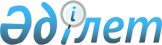 О внесении изменений в решение Жетысайского районного маслихата от 26 декабря 2018 года № 10-47-VI "О районном бюджете на 2019-2021 годы"
					
			С истёкшим сроком
			
			
		
					Решение Жетысайского районного маслихата Туркестанской области от 26 сентября 2019 года № 18-108-VI. Зарегистрировано Департаментом юстиции Туркестанской области 1 октября 2019 года № 5187. Прекращено действие в связи с истечением срока
      В соответствии с пунктом 5 статьи 109 Бюджетного кодекса Республики Казахстан от 4 декабря 2008 года, подпунктом 1) пункта 1) статьи 6 Закона Республики Казахстан от 23 января 2001 года "О местном государственном управлении и самоуправлении в Республике Казахстан" и решением Туркестанского областного маслихата от 13 сентября 2019 года № 42/430-VI "О внесении изменений в решение Туркестанского областного маслихата от 12 декабря 2018 года № 33/347-VI "Об областном бюджете на 2019-2021 годы", зарегистрированного в Реестре государственной регистрации нормативных правовых актов за № 5181, Жетысайский районный маслихат РЕШИЛ:
      1. Внести в решение Жетысайского районного маслихата от 26 декабря 2018 года № 10-47-VІ "О районном бюджете на 2019-2021 годы" (зарегистрированного в Реестре государственной регистрации нормативных правовых актов за № 4860, опубликовано 17 января 2018 года в газете "Жаңа Жетісай" и 11 января 2018 года в эталонном контрольном банке нормативно правовых актов Республики Казахстан в электронном виде) следующие изменения:
      пункт 1 изложить в следующей редакции:
      "1. Утвердить районный бюджет Жетысайского района на 2019-2021 годы, согласно приложениям 1, 2 и 3 соответственно, в том числе на 2019 год в следующих объемах:
      1) доходы – 39 124 707 тысяч тенге, в том числе:
      налоговые поступления – 2 308 156 тысяч тенге;
      неналоговые поступления – 17 336 тысяч тенге;
      поступления от продажи основного капитала – 42 906 тысяч тенге;
      поступления трансфертов – 36 756 309 тысяч тенге;
      2) затраты – 39 166 249 тысяч тенге;
      3) чистое бюджетное кредитование – 275 831 тысяч тенге, в том числе:
      бюджетные кредиты – 378 750 тысяч тенге;
      погашение бюджетных кредитов – 102 919 тысяч тенге;
      4) сальдо по операциям с финансовыми активами – 0, в том числе:
      приобретение финансовых активов – 0;
      поступления от продажи финансовых активов государства – 0; 
      5) дефицит (профицит) бюджета – - 317 373 тысяч тенге;
      6) финансирование дефицита (использование профицита) бюджета – 317 373 тысяч тенге, в том числе:
      поступление займов – 378 750 тысяч тенге;
      погашение займов – 102 919 тысяч тенге;
      используемые остатки бюджетных средств – 41 542 тысяч тенге.";
      приложение 1 к указанному решению изложить в новой редакции согласно приложению к настоящему решению.
      2. Государственному учреждению "Аппарат Жетысайского районного маслихата" в порядке, установленном законодательными актами Республики Казахстан, обеспечить:
      1) государственную регистрацию настоящего решения в Республиканском государственном учреждении "Департамент юстиции Туркестанской области Министерство юстиции Республики Казахстан";
      2) размещение настоящего решения на интернет-ресурсе Жетысайского районного маслихата после его официального опубликования.
      3. Настоящее решение вводится в действие с 1 января 2019 года. Районный бюджет на 2019 год
					© 2012. РГП на ПХВ «Институт законодательства и правовой информации Республики Казахстан» Министерства юстиции Республики Казахстан
				
      Председатель сессии

      районного маслихата

Е. Алимханов

      Секретарь районного маслихата

А. Утанов
Приложение к решению
Жетысайского районного маслихата
от 26 сентября 2019 года
№ 18-108-VIПриложение 1 к решению
Жетысайского районного маслихата
от 26 декабря 2018 года
№ 10-47-VI
Категория
Категория
Категория
Категория
Наименование
Сумма, тысяч тенге
Класс
Класс
Класс
Сумма, тысяч тенге
Подкласс
Подкласс
Сумма, тысяч тенге
1
1
1
1
2
3
1. Доходы
39 124 707
1
Налоговые поступления
2 308 156
01
Подоходный налог
1 455 518
2
Индивидуальный подоходный налог
1 455 518
03
Социальный налог
622 707
1
Социальный налог
622 707
04
Hалоги на собственность
145 990
1
Hалоги на имущество
129 846
3
Земельный налог
0
4
Hалог на транспортные средства
0
5
Единый земельный налог
16 144
05
Внутренние налоги на товары, работы и услуги
58 787
2
Акцизы
14 667
3
Поступления за использование природных и других ресурсов
7 882
4
Сборы за ведение предпринимательской и профессиональной деятельности
35 050
5
Налог на игорный бизнес
1 188
07
Прочие налоги
197
1
Прочие налоги
197
08
Обязательные платежи, взимаемые за совершение юридически значимых действий и (или) выдачу документов уполномоченными на то государственными органами или должностными лицами
24 957
1
Государственная пошлина
24 957
2
Неналоговые поступления
17 336
01
Доходы от государственной собственности
4 979
1
Поступления части чистого дохода государственных предприятий
1 420
5
Доходы от аренды имущества, находящегося в государственной собственности
3 559
7
Вознаграждения по кредитам, выданным из государственного бюджета
0
04
Штрафы, пени, санкции, взыскания, налагаемые государственными учреждениями, финансируемыми из государственного бюджета, а также содержащимися и финансируемыми из бюджета (сметы расходов) Национального Банка Республики Казахстан 
0
1
Штрафы, пени, санкции, взыскания, налагаемые государственными учреждениями, финансируемыми из государственного бюджета, а также содержащимися и финансируемыми из бюджета (сметы расходов) Национального Банка Республики Казахстан, за исключением поступлений от организаций нефтяного сектора 
0
06
Прочие неналоговые поступления
12 357
1
Прочие неналоговые поступления
12 357
3
Поступления от продажи основного капитала
42 906
01
Продажа государственного имущества, закрепленного за государственными учреждениями
21 896
1
Продажа государственного имущества, закрепленного за государственными учреждениями
21 896
03
Продажа земли и нематериальных активов
21 010
1
Продажа земли
21 010
4
Поступления трансфертов 
36 756 309
02
Трансферты из вышестоящих органов государственного управления
36 756 309
2
Трансферты из областного бюджета
36 756 309
Функциональная группа
Функциональная группа
Функциональная группа
Функциональная группа
Функциональная группа
Сумма, тысяч тенге
Функциональная подгруппа Наименование
Функциональная подгруппа Наименование
Функциональная подгруппа Наименование
Функциональная подгруппа Наименование
Сумма, тысяч тенге
Администратор бюджетных программ
Администратор бюджетных программ
Администратор бюджетных программ
Сумма, тысяч тенге
Программа
Программа
Сумма, тысяч тенге
1
1
1
1
2
3
2. Затраты
39 166 249
01
Государственные услуги общего характера
231 685
1
Представительные, исполнительные и другие органы, выполняющие общие функции государственного управления
183 554
112
Аппарат маслихата района (города областного значения)
22 168
001
Услуги по обеспечению деятельности маслихата района (города областного значения)
21 568
003
Капитальные расходы государственного органа
600
122
Аппарат акима района (города областного значения)
161 386
001
Услуги по обеспечению деятельности акима района (города областного значения)
140 981
003
Капитальные расходы государственного органа
20 405
2
Финансовая деятельность
3 309
459
Отдел экономики и финансов района (города областного значения)
3 309
003
Проведение оценки имущества в целях налогообложения
3 309
5
Планирование и статистическая деятельность
0
459
Отдел экономики и финансов района (города областного значения)
0
061
Экспертиза и оценка документации по вопросам бюджетных инвестиций и государственно-частного партнерства, в том числе концессии
0
9
Прочие государственные услуги общего характера
44 822
459
Отдел экономики и финансов района (города областного значения)
37 922
001
Услуги по реализации государственной политики в области формирования и развития экономической политики, государственного планирования, исполнения бюджета и управления коммунальной собственностью района (города областного значения)
37 062
015
Капитальные расходы государственного органа
860
113
Целевые текущие трансферты из местных бюджетов
0
467
Отдел строительства района (города областного значения)
6 900
040
Развитие объектов государственных органов
6 900
02
Оборона
66 139
1
Военные нужды
22 323
122
Аппарат акима района (города областного значения)
22 323
005
Мероприятия в рамках исполнения всеобщей воинской обязанности
22 323
2
Организация работы по чрезвычайным ситуациям
43 816
122
Аппарат акима района (города областного значения)
43 816
006
Предупреждение и ликвидация чрезвычайных ситуаций масштаба района (города областного значения)
43 816
03
Общественный порядок, безопасность, правовая, судебная, уголовно-исполнительная деятельность
27 950
6
Уголовно-исполнительная система
4 000
451
Отдел занятости и социальных программ района (города областного значения)
4 000
039
Организация и осуществление социальной адаптации и реабилитации лиц, отбывших уголовные наказания
4 000
9
Прочие услуги в области общественного порядка и безопасности
23 950
485
Отдел пассажирского транспорта и автомобильных дорог района (города областного значения)
23 950
021
Обеспечение безопасности дорожного движения в населенных пунктах
23 950
04
Образование
19 625 541
1
Дошкольное воспитание и обучение
250 912
464
Отдел образования района (города областного значения)
250 912
009
Обеспечение деятельности организаций дошкольного воспитания и обучения
57 680
040
Реализация государственного образовательного заказа в дошкольных организациях образования
193 232
467
Отдел строительства района (города областного значения)
0
037
Строительство и реконструкция объектов дошкольного воспитания и обучения
0
2
Начальное, основное среднее и общее среднее образование
18 854 512
464
Отдел образования района (города областного значения)
14 604 624
003
Общеобразовательное обучение
14 485 256
006
Дополнительное образование для детей
119 368
467
Отдел строительства района (города областного значения)
4 249 888
024
Строительство и реконструкция объектов начального, основного среднего и общего среднего образования
4 249 888
4
Техническое и профессиональное, послесреднее образование
0
464
Отдел образования района (города областного значения)
0
018
Организация профессионального обучения
0
9
Прочие услуги в области образования
520 117
464
Отдел образования района (города областного значения)
520 117
001
Услуги по реализации государственной политики на местном уровне в области образования 
29 303
005
Приобретение и доставка учебников, учебно-методических комплексов для государственных учреждений образования района (города областного значения)
432 350
012
Капитальные расходы государственного органа
0
015
Ежемесячные выплаты денежных средств опекунам (попечителям) на содержание ребенка-сироты (детей-сирот), и ребенка (детей), оставшегося без попечения родителей
26 058
022
Выплата единовременных денежных средств казахстанским гражданам, усыновившим (удочерившим) ребенка (детей)-сироту и ребенка (детей), оставшегося без попечения родителей 
379
067
Капитальные расходы подведомственных государственных учреждений и организаций
32 027
06
Социальная помощь и социальное обеспечение
10 849 349
1
Социальное обеспечение
8 647 923
451
Отдел занятости и социальных программ района (города областного значения)
8 646 186
005
Государственная адресная социальная помощь
8 646 186
464
Отдел образования района (города областного значения)
1 737
030
Содержание ребенка (детей), переданного патронатным воспитателям
1 737
2
Социальная помощь
2 067 212
451
Отдел занятости и социальных программ района (города областного значения)
2 067 212
002
Программа занятости
1 144 923
004
Оказание социальной помощи на приобретение топлива специалистам здравоохранения, образования, социального обеспечения, культуры, спорта и ветеринарии в сельской местности в соответствии с законодательством Республики Казахстан
30 638
006
Оказание жилищной помощи
25 500
007
Социальная помощь отдельным категориям нуждающихся граждан по решениям местных представительных органов
143 437
010
Материальное обеспечение детей-инвалидов, воспитывающихся и обучающихся на дому
5 000
014
Оказание социальной помощи нуждающимся гражданам на дому
167 449
015
Территориальные центры социального обслуживания пенсионеров и инвалидов
128 775
017
Обеспечение нуждающихся инвалидов обязательными гигиеническими средствами и предоставление услуг специалистами жестового языка, индивидуальными помощниками в соответствии с индивидуальной программой реабилитации инвалида
333 885
023
Обеспечение деятельности центров занятости населения
87 605
9
Прочие услуги в области социальной помощи и социального обеспечения
134 214
451
Отдел занятости и социальных программ района (города областного значения)
134 214
001
Услуги по реализации государственной политики на местном уровне в области обеспечения занятости и реализации социальных программ для населения
104 065
011
Оплата услуг по зачислению, выплате и доставке пособий и других социальных выплат
5 254
021
Капитальные расходы государственного органа
4 003
050
Реализация Плана мероприятий по обеспечению прав и улучшению качества жизни инвалидов в Республике Казахстан на 2012 – 2018 годы
14 400
067
Капитальные расходы подведомственных государственных учреждений и организаций
6 492
07
Жилищно-коммунальное хозяйство
2 100 560
1
Жилищное хозяйство
624 129
467
Отдел строительства района (города областного значения)
576 234
003
Проектирование и (или) строительство, реконструкция жилья коммунального жилищного фонда
499 422
004
Проектирование, развитие и (или) обустройство инженерно-коммуникационной инфраструктуры
0
098
Приобретение жилья коммунального жилищного фонда
76 812
497
Отдел жилищно-коммунального хозяйства района (города областного значения)
47 895
001
Услуги по реализации государственной политики на местном уровне в области жилищно-коммунального хозяйства
34 798
002
Создание информационных систем
0
003
Капитальные расходы государственного органа
0
004
Изъятие, в том числе путем выкупа земельных участков для государственных надобностей и связанное с этим отчуждение недвижимого имущества
0
031
Изготовление технических паспортов на объекты кондоминиумов
2 000
032
Капитальные расходы подведомственных государственных учреждений и организаций
11 097
033
Проектирование, развитие и (или) обустройство инженерно-коммуникационной инфраструктуры
0
107
Проведение мероприятий за счет резерва местного исполнительного органа на неотложные затраты
0
2
Коммунальное хозяйство
989 102
466
Отдел строительства района (города областного значения)
1 061
007
Развитие благоустройства городов и населенных пунктов
1 061
497
Отдел жилищно-коммунального хозяйства района (города областного значения)
988 041
016
Функционирование системы водоснабжения и водоотведения
12 804
026
Организация эксплуатации тепловых сетей, находящихся в коммунальной собственности районов (городов областного значения)
0
027
Организация эксплуатации сетей газификации, находящихся в коммунальной собственности районов (городов областного значения)
34 861
028
Развитие коммунального хозяйства
109 512
029
Развитие системы водоснабжения и водоотведения
0
058
Развитие системы водоснабжения и водоотведения в сельских населенных пунктах
830 864
3
Благоустройство населенных пунктов
487 329
458
Отдел жилищно-коммунального хозяйства района (города областного значения)
487 329
025
Освещение улиц в населенных пунктах
65 939
030
Обеспечение санитарии населенных пунктов
1 350
034
Содержание мест захоронений и захоронение безродных
0
035
Благоустройство и озеленение населенных пунктов
420 040
08
Культура, спорт, туризм и информационное пространство
450 032
1
Деятельность в области культуры
130 292
455
Отдел культуры и развития языков района (города областного значения)
130 292
003
Поддержка культурно-досуговой работы
130 292
2
Спорт
148 403
465
Отдел физической культуры и спорта района (города областного значения)
147 403
001
Услуги по реализации государственной политики на местном уровне в сфере физической культуры и спорта
15 867
004
Капитальные расходы государственного органа
492
005
Развитие массового спорта и национальных видов спорта
111 644
006
Проведение спортивных соревнований на районном (города областного значения) уровне
1 600
007
Подготовка и участие членов сборных команд района (города областного значения) по различным видам спорта на областных спортивных соревнованиях
6 300
032
Капитальные расходы подведомственных государственных учреждений и организаций
11 500
467
Отдел строительства района (города областного значения)
1 000
008
Развитие объектов спорта
1 000
3
Информационное пространство
99 612
455
Отдел культуры и развития языков района (города областного значения)
86 812
006
Функционирование районных (городских) библиотек
78 530
007
Развитие государственного языка и других языков народа Казахстана
8 282
456
Отдел внутренней политики района (города областного значения)
12 800
002
Услуги по проведению государственной информационной политики
12 800
9
Прочие услуги по организации культуры, спорта, туризма и информационного пространства
71 725
478
Отдел культуры и развития языков района (города областного значения)
25 273
001
Услуги по реализации государственной политики на местном уровне в области развития языков и культуры
16 243
010
Капитальные расходы государственного органа 
210
032
Капитальные расходы подведомственных государственных учреждений и организаций
8 820
456
Отдел внутренней политики района (города областного значения)
46 452
001
Услуги по реализации государственной политики на местном уровне в области информации, укрепления государственности и формирования социального оптимизма граждан
23 746
003
Реализация мероприятий в сфере молодежной политики
22 066
006
Капитальные расходы государственного органа 
640
032
Капитальные расходы подведомственных государственных учреждений и организаций
0
09
Топливно-энергетический комплекс и недропользование
298 234
1
Топливо и энергетика
0
467
Отдел строительства района (города областного значения)
0
009
Развитие теплоэнергетической системы
0
9
Прочие услуги в области топливно-энергетического комплекса и недропользования
298 234
497
Отдел жилищно-коммунального хозяйства района (города областного значения)
298 234
038
Развитие газотранспортной системы
298 234
10
Сельское, водное, лесное, рыбное хозяйство, особо охраняемые природные территории, охрана окружающей среды и животного мира, земельные отношения
330 815
1
Сельское хозяйство
160 535
462
Отдел сельского хозяйства района (города областного значения)
25 348
001
Услуги по реализации государственной политики на местном уровне в сфере сельского хозяйства
25 348
006
Капитальные расходы государственного органа 
0
473
Отдел ветеринарии района (города областного значения)
135 187
001
Услуги по реализации государственной политики на местном уровне в сфере ветеринарии
13 214
003
Капитальные расходы государственного органа
1 780
007
Организация отлова и уничтожения бродячих собак и кошек
8 000
008
Возмещение владельцам стоимости изымаемых и уничтожаемых больных животных, продуктов и сырья животного происхождения
2 500
009
Проведение ветеринарных мероприятий по энзоотическим болезням животных
14 004
010
Проведение мероприятий по идентификации сельскохозяйственных животных
1 278
011
Проведение противоэпизоотических мероприятий
94 411
6
Земельные отношения
44 301
463
Отдел земельных отношений района (города областного значения)
44 301
001
Услуги по реализации государственной политики в области регулирования земельных отношений на территории района (города областного значения)
16 200
003
Земельно-хозяйственное устройство населенных пунктов
27 000
007
Капитальные расходы государственного органа
1 101
9
Прочие услуги в области сельского, водного, лесного, рыбного хозяйства, охраны окружающей среды и земельных отношений
125 979
459
Отдел экономики и финансов района (города областного значения)
125 979
099
Реализация мер по оказанию социальной поддержки специалистов
125 979
11
Промышленность, архитектурная, градостроительная и строительная деятельность
68 939
2
Архитектурная, градостроительная и строительная деятельность
68 939
467
Отдел строительства района (города областного значения)
19 586
001
Услуги по реализации государственной политики на местном уровне в области строительства
18 337
013
Капитальные расходы государственного органа 
1 249
015
Проведение мероприятий за счет резерва местного исполнительного органа на неотложные затраты
0
468
Отдел архитектуры и градостроительства района (города областного значения)
49 353
001
Услуги по реализации государственной политики в области архитектуры и градостроительства на местном уровне 
18 397
033
Разработка схем градостроительного развития территории района и генеральных планов населенных пунктов
30 856
004
Капитальные расходы государственного органа 
100
12
Транспорт и коммуникации
947 594
1
Автомобильный транспорт
928 977
485
Отдел пассажирского транспорта и автомобильных дорог района (города областного значения)
928 977
022
Развитие транспортной инфраструктуры
0
023
Обеспечение функционирования автомобильных дорог
144 235
025
Реализация приоритетных проектов транспортной инфраструктуры
139 161
045
Капитальный и средний ремонт автомобильных дорог районного значения и улиц населенных пунктов
645 581
9
Прочие услуги в сфере транспорта и коммуникаций
18 617
485
Отдел пассажирского транспорта и автомобильных дорог района (города областного значения)
18 617
001
Услуги по реализации государственной политики на местном уровне в области пассажирского транспорта и автомобильных дорог 
18 117
003
Капитальные расходы государственного органа 
500
13
Прочие
453 708
3
Поддержка предпринимательской деятельности и защита конкуренции
19 573
469
Отдел предпринимательства района (города областного значения)
19 573
001
Услуги по реализации государственной политики на местном уровне в области развития предпринимательства
19 573
003
Поддержка предпринимательской деятельности
0
004
Капитальные расходы государственного органа
0
9
Прочие
434 135
497
Отдел жилищно-коммунального хозяйства района (города областного значения)
0
043
Реализация мер по содействию экономическому развитию регионов в рамках Программы развития регионов до 2020 года
0
459
Отдел экономики и финансов района (города областного значения)
434 135
008
Разработка или корректировка, а также проведение необходимых экспертиз технико-экономических обоснований местных бюджетных инвестиционных проектов и конкурсных документаций проектов государственно-частного партнерства, концессионных проектов, консультативное сопровождение проектов государственно-частного партнерства и концессионных проектов
0
012
Резерв местного исполнительного органа района (города областного значения) 
15 000
026
Целевые текущие трансферты бюджетам города районного значения, села, поселка, сельского округа на повышение заработной платы отдельных категорий гражданских служащих, работников организаций, содержащихся за счет средств государственного бюджета, работников казенных предприятий в связи с изменением размера минимальной заработной платы
419 135
14
Обслуживание долга
0
1
Обслуживание долга
0
459
Отдел экономики и финансов района (города областного значения)
0
021
Обслуживание долга местных исполнительных органов по выплате вознаграждений и иных платежей по займам из областного бюджета
0
15
Трансферты
3 715 703
1
Трансферты
3 715 703
459
Отдел экономики и финансов района (города областного значения)
3 715 703
006
Возврат неиспользованных (недоиспользованных) целевых трансфертов
1 836
024
Целевые текущие трансферты из нижестоящего бюджета на компенсацию потерь вышестоящего бюджета в связи с изменением законодательства
0
038
Субвенции
3 713 867
049
Возврат трансфертов общего характера в случаях, предусмотренных бюджетным законодательством 
0
051
Трансферты органам местного самоуправления
0
3. Чистое бюджетное кредитование
275 831
Функциональная группа
Функциональная группа
Функциональная группа
Функциональная группа
Функциональная группа
Сумма, тысяч тенге
Функциональная подгруппа Наименование
Функциональная подгруппа Наименование
Функциональная подгруппа Наименование
Функциональная подгруппа Наименование
Сумма, тысяч тенге
Администратор бюджетных программ
Администратор бюджетных программ
Администратор бюджетных программ
Сумма, тысяч тенге
Программа
Программа
Сумма, тысяч тенге
1
1
1
1
2
3
Бюджетные кредиты
378 750
10
Сельское, водное, лесное, рыбное хозяйство, особо охраняемые природные территории, охрана окружающей среды и животного мира, земельные отношения
378 750
01
Сельское хозяйство
378 750
459
Отдел экономики и финансов района (города областного значения)
378 750
018
Бюджетные кредиты для реализации мер социальной поддержки специалистов
378 750
Категория
Категория
Категория
Категория
Наименование
Сумма, тысяч тенге
Класс
Класс
Сумма, тысяч тенге
Подкласс
Подкласс
Сумма, тысяч тенге
1
1
1
1
2
3
Погашение бюджетных кредитов
102 919
5
Погашение бюджетных кредитов
102 919
01
Погашение бюджетных кредитов
102 919
1
1
Погашение бюджетных кредитов, выданных из государственного бюджета
102 919
4. Сальдо по операциям с финансовыми активами
0
Приобретение финансовых активов
0
Поступления от продажи финансовых активов государства
0
5. Дефицит (профицит) бюджета
-317 373
6. Финансирование дефицита (использования профицита) бюджета
317 373
Категория
Категория
Категория
Категория
Наименование
Сумма, тысяч тенге
Класс
Класс
Сумма, тысяч тенге
Подкласс
Подкласс
Сумма, тысяч тенге
1
1
1
1
2
3
Поступление займов
378 750
7
Поступления займов
378 750
1
Внутренние государственные займы
378 750
2
2
Договоры займа
378 750
Функциональная группа
Функциональная группа
Функциональная группа
Функциональная группа
Функциональная группа
Сумма, тысяч тенге
Функциональная подгруппа Наименование
Функциональная подгруппа Наименование
Функциональная подгруппа Наименование
Функциональная подгруппа Наименование
Сумма, тысяч тенге
Администратор бюджетных программ
Администратор бюджетных программ
Администратор бюджетных программ
Сумма, тысяч тенге
Программа
Программа
Сумма, тысяч тенге
1
1
1
1
2
3
Погашение займов
102 919
16
Погашение займов
102 919
1
Погашение займов
102 919
459
Отдел экономики и финансов района (города областного значения)
102 919
005
Погашение долга местного исполнительного органа перед вышестоящим бюджетом
102 919
022
Возврат неиспользованных бюджетных кредитов, выданных из местного бюджета
0
Категория
Категория
Категория
Категория
Наименование
Сумма, тысяч тенге
Класс
Класс
Сумма, тысяч тенге
Подкласс
Подкласс
Сумма, тысяч тенге
1
1
1
1
2
3
Используемые остатки бюджетных средств
41 542
8
Используемые остатки бюджетных средств
41 542
01
Остатки бюджетных средств
41 542
1
1
Свободные остатки бюджетных средств
41 542